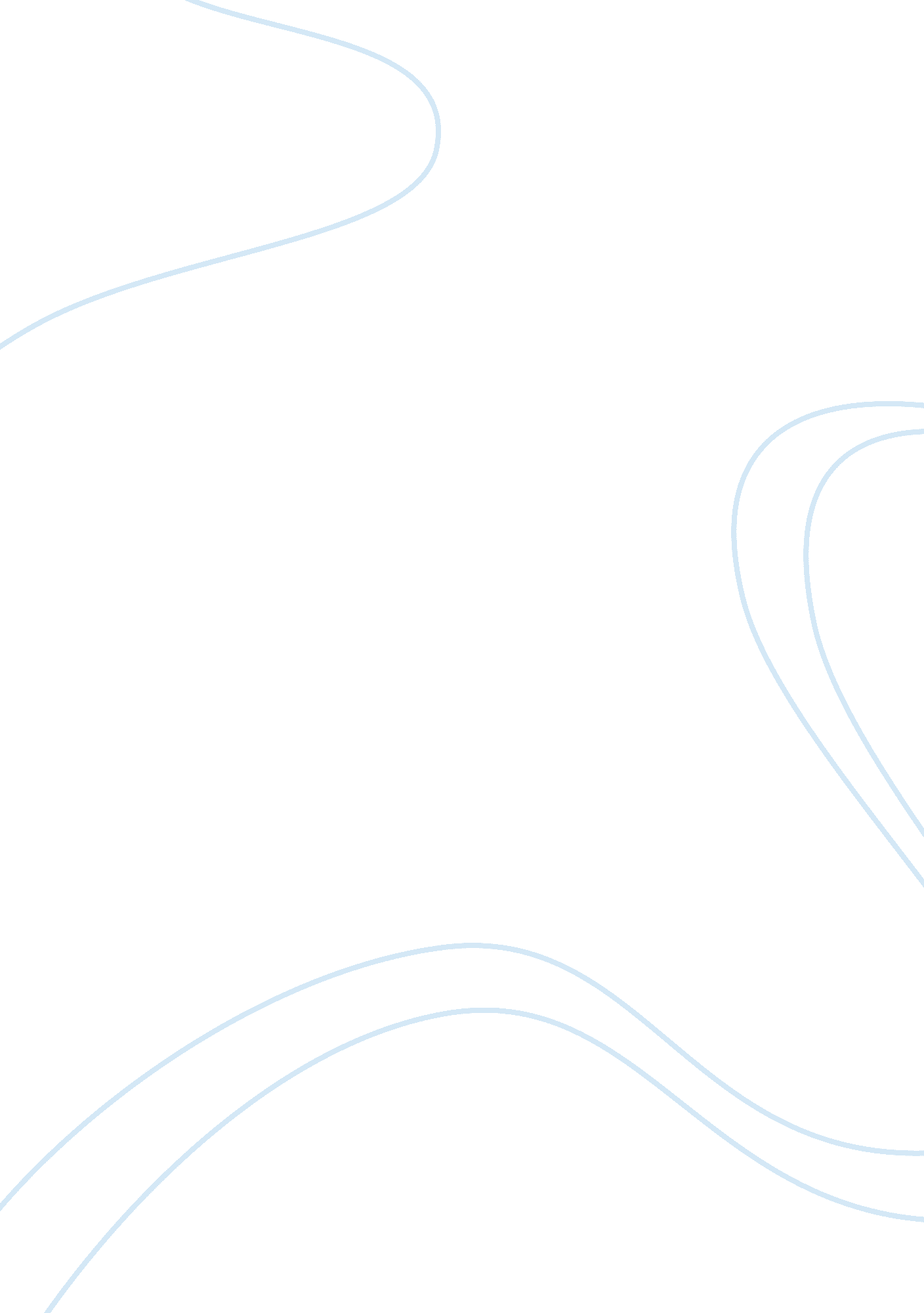 Persuasive speech writingLiterature, Russian Literature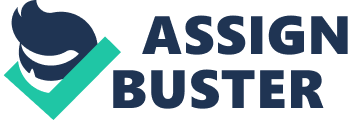 Topic: Persuasive Speech Writing of the University 
Topic: Persuasive Speech Writing 
Are gun control measures necessary? Should Congress enact gun control laws? 
Can gun control measures control violence? 
I confidently assert that the answers to these questions will never be found through the measures envisaged by the so-called experts and the politicians handling this issue. On this problem they are directionless and destination- less. 
Do you think that I am making a sweeping statement? Let us face the facts. 
The combustible younger generation is taking to violence. The massacre of 26 people, including 20 children in the age group of 5-10 years in a Connecticut Elementary School is fresh in our memory. Getting the bill on gun control passed at the national level should be possible for the Obama administration. But the passage of good laws alone is not enough. Such laws need noble individuals for their implementation. So the issue of creating noble individuals attains top priority. The gun control measures, and the determination of the law enforcing authorities, may reduce the percentage of gun-ridden crimes and shootouts. I therefore, reiterate my support for it, for the simple reason that there is no other alternative for the time being. 
One important aspect about the intended gun control measure is the administrators have begun to think about the use-level of military-style assault weapons, to check violence. To an extent this may be the right step to do something about the violence-prone society in the prevailing societal conditions. I emphasize the word prevailing, because sermons from the political platforms by the politicians that believe in various ideologies are not going to produce any tangible results. I take it that using gun for violent acts is a negativity like smoking, drinking, drug addiction etc. Are we able to control the drug mafia? They thrive and score a march over the law-enforcing authorities. So, the issue is not about drafting a good law and getting it passed. 
Democratic Senator Dianne Feinstein says the bill is intended " to help end the mass-shootings that have devastated countless families and terrorized communities." He is right. But he has not addressed to the root cause of the problem, and he will not be able to do anything about it. Senators are aware of their limitations, so are we! The issue is, those who are bent upon acquiring the guns, will get them through clandestine channels. Just look around and see how the terrorist organizations are amassing demonic weapons of their choice, including military-type assault rifles. When tempers on the issue get cooled down, the realities related will come to the fore. Those supporting the gun ownership rights have taken a stand to oppose the bill. Americas main gun-rights lobby, the National Rifle Association, says it is planning a major legislative battle. 
What happened at the school on the day of the shootout needs a careful and dedicated analysis. According to the “ New York Times” report the gunman walked into the classroom where his mother was a teacher, shot his mother and then the students, others and then killed himself. Family is the basic unit of the society and the parents are its supporting pillars and they nurture the sapling of positive qualities in their children. The mother’s flesh and blood rebels to the extent of killing her. Here is a serious issue for the sociologists and the psychologists, more serious than controlling the assault rifles, to do some productive research, so that such incidents are not repeated. 
President Barack Obama said, “ We’re going to have to come together and take meaningful action to prevent more tragedies like this, regardless of the politics." (Eldridge, 2012) What is the meaning of that word ‘ meaningful?’ God-fearing Obama knows well that it is beyond the scope of his political advisers to do anything substantial other than to cast a vote for getting the legislation of gun control passed. We do not have any information about the visit of the spiritual masters to the White House, and if not why not? Some urgent attention is needed on the mind-control of the youth in addition to gun control. 
In his gun control essay Stephen King writes, “ I have nothing against gun owners, sport shooters, or hunters, but how many have to die before we will give up these dangerous toys? Do the murders have to be in the mall where you shop? In your own neighborhood? In your own family?”(Charles, 2013) Intellectuals like King are groping for a solution. The gun manufacturing lobby is also the interested party. If strict gun control measures are introduced it will hamper the arms industry and consequently, their profits, as such it is doing overtime, to stall the measures for gun control. 

Works Cited 
Charles, Ron. “ Stephen King releases gun control essay”; January 25, 2013 
Web: www. washingtonpost. com/.../stephen-king-releases-gun-control-essa... Web: Accessed on 
November 29, 2014 
Eldridge, David. “ Obama calls for ‘ meaningful’ action as others demand tighter gun laws”. 
December 15, 2012 
Web: www. washingtontimes. com/.../obama-calls-meaningful-action-others-Web: Accessed on 
November 29, 2014 